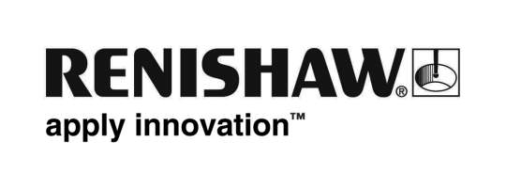 XK10 校準雷射系統幫助工具機製造商提高平行度量測精度Renishaw 推出全新 XK 平行度套件，提供了一種使用 XK10 校準雷射系統量測平行度的創新方法。用戶可以在兩個名義上平行的軸體之間量測點對點的真直度偏差，或兩個平行軸體之間的角度偏差。 XK 平行度套件在機台組裝的過程中使用，用於改善和查看機台架構的機械校準精度。 該套件包含一個五棱鏡，可將從 XK10 發射器發出的雷射光束精確轉向 90 度，實現沿主導軌方向校準。這樣可以將發射器沿主導軌發出的參考光束衍生到次導軌進行量測，從而對兩條導軌分別量測的結果進行比較。量測結果以數位的形式顯示，以驗證兩條導軌之間的平行度，並且可在機台組裝過程中進行調整。XK10 校準雷射系統簡介Renishaw XK10 校準雷射系統適合用在機台組裝與校準過程中取代量測治具。XK10 可以安裝在直線導軌上，確保導軌的真直度、垂直度、平面度、平行度和機器調平，以及評估機器旋轉部件的主軸方向和同軸度。XK10 還是一款功能強大的診斷工具，用於發生碰撞後或者對機台進行定期維護期間識別誤差源。如需更多資訊，請造訪：www.renishaw.com.tw/xk10- 完 -